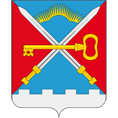 СОВЕТ ДЕПУТАТОВМУНИЦИПАЛЬНОГО ОБРАЗОВАНИЯСЕЛЬСКОЕ ПОСЕЛЕНИЕ АЛАКУРТТИКАНДАЛАКШСКОГО МУНИЦИПАЛЬНОГО РАЙОНА  ПЯТОГО СОЗЫВАРЕШЕНИЕот «27» февраля 2024 года                                                                                                                    № 45О ликвидации муниципального унитарного предприятия Управляющая компания «Сфера-ЖКХ»На основании статей 61-64 Гражданского кодекса, Федерального закона от 06 октября 2003 года № 131-ФЗ «Об общих принципах организации местного самоуправления в Российской Федерации», руководствуясь Федеральным законом от 14.11.2002 года N 161-ФЗ "О государственных и муниципальных унитарных предприятиях", Уставом муниципального образование сельское поселение Алакуртти Кандалакшского муниципального района,на основании открытого голосованияСовет депутатов муниципального образованиясельское поселение АлакурттиКандалакшского муниципального района РЕШИЛ:1. Ликвидировать с 31 июля 2024 года муниципальное унитарное предприятие Управляющая компания «Сфера-ЖКХ» (далее – МУП УК «Сфера-ЖКХ») ИНН 5102006610, ОГРН 1215100004756, юридический адрес 184060, Мурманская область, Кандалакшский район, село Алакуртти, улица Содружества д.12.2. Определить срок ликвидации МУП УК «Сфера-ЖКХ» - 6 месяцев.3. Создать ликвидационную комиссию по ликвидации МУП УК «Сфера-ЖКХ» и утвердить ее состав согласно приложению №1. 4. Ликвидационной комиссии осуществить в соответствии с законодательством Российской Федерации юридические и организационные мероприятия, связанные с ликвидацией МУП УК «Сфера-ЖКХ» в порядке, установленном в приложении № 2 настоящему решению.5. Опубликовать настоящее решение в информационном бюллетене «Алакуртти – наша земля» и на официальном сайте администрации сельского поселения Алакуртти Кандалакшского района.6. Контроль за исполнением настоящего решения оставляю за собой.Глава муниципального образованиясельское поселение АлакурттиКандалакшского муниципального района                                                                           А.П. СамаринПриложение №1 к Решению Совета депутатовмуниципального образованиясельское поселение АлакурттиКандалакшского муниципального района от 27.02.2024 № 45Состав ликвидационной комиссииПриложение №2 к Решению Совета депутатовмуниципального образованиясельское поселение АлакурттиКандалакшского муниципального района от 27.02.2024 № 45Председатель ликвидационной комиссииСёмин Владимир ВладимировичЧлены комиссииСитнова Наталия Валериевна№МероприятияСрок исполненияОтветственный за исполнение1Уведомить Межрайонную ИФНС России №1 по Мурманской области о ликвидации МУП УК «Сфера-ЖКХ»  и о формировании Ликвидационной комиссии по ликвидации МУП УК «Сфера-ЖКХ»  (далее – Ликвидационная комиссия)Не более 3 рабочих дней с даты принятия решения о ликвидацииОрган, принявший решение о ликвидации2Поместить в журнале «Вестник государственной регистрации» публикацию о ликвидации МУП УК «Сфера-ЖКХ», о порядке и сроке, о порядке и сроке заявления требований его кредиторамиНе позднее 31.03.2024 г.Ликвидационная комиссия3Осуществить инвентаризацию имущества МУП УК «Сфера-ЖКХ»В течение одного месяца с момента публикации о ликвидации МУП УК «Сфера-ЖКХ»Ликвидационная комиссия4Составить перечни кредиторов и дебиторов с указанием их наименований, адресов и сумм задолженностей. Предъявить требования о возврате дебиторской задолженности. Уведомить кредиторов о ликвидации МУП УК «Сфера-ЖКХ»30 дней с начала работы ликвидационной комиссии Ликвидационная комиссия5Составить реестр кредиторов По истечении 2 месяцев после публикации информации о ликвидации, согласно ст. 63-64 ГК РФЛиквидационная комиссия6Составить промежуточный ликвидационный баланс на дату ликвидации МУП УК «Сфера-ЖКХ»  и утвердить на Совете депутатов В течение срока, установленного действующим законодательствомЛиквидационная комиссия7Имущество МУП УК «Сфера-ЖКХ»  оставшееся после удовлетворения требований кредиторов, передается в казну муниципального образования сельское поселение Алакуртти Кандалакшского района В течение срока, установленного действующим законодательствомЛиквидационная комиссия8Передать документы постоянного хранения МУП УК «Сфера-ЖКХ»  в муниципальный архивВ течение срока, установленного действующим законодательствомЛиквидационная комиссия9Составить и утвердить ликвидационный балансВ течение срока, установленного действующим законодательствомЛиквидационная комиссия, орган принявший решение о ликвидации10Уведомить Межрайонную ИФНС России №1 по Мурманской области о ликвидации МУП УК «Сфера-ЖКХ»  и необходимости внесения об этом записи в Единый государственный реестр юридических лицВ течение срока, установленного действующим законодательствомЛиквидационная комиссия11Закрытие счетов МУП УК «Сфера-ЖКХ»В течение 5 рабочих дней после утверждения ликвидационного балансаЛиквидационная комиссия12Представление документов в уполномоченный государственный орган, осуществляющий государственную регистрацию юридических лиц, для государственной регистрации ликвидации учрежденияВ течение 5 рабочих дней после утверждения ликвидационного баланса и закрытия счетовЛиквидационная комиссия